OSNOVNI GEOMETRIJSKI POJMI      Daljica			Poltrak		   Premica		       Ravnina      Nosilka daljice AB				Zveznica točk A in B     Vzporednici		      	    Sečnici			    MimobežniciVzporedni ravnini					Sekajoči se ravniniPremica prebada ravnino			Premica je vzporedna ravniniKolinearne točke	  Nekolinearne točke         Koplanarne točke       Nekoplanarne točke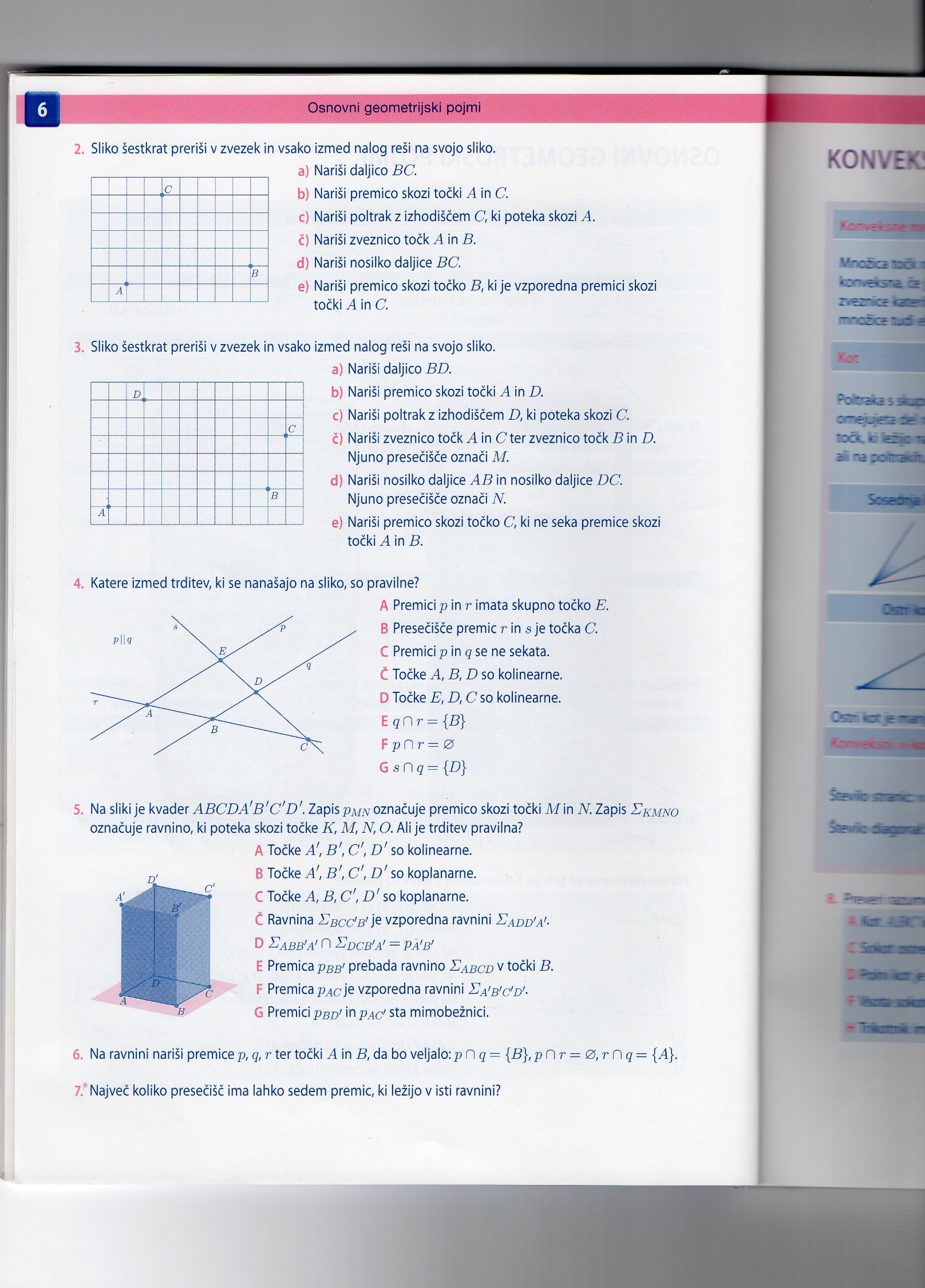 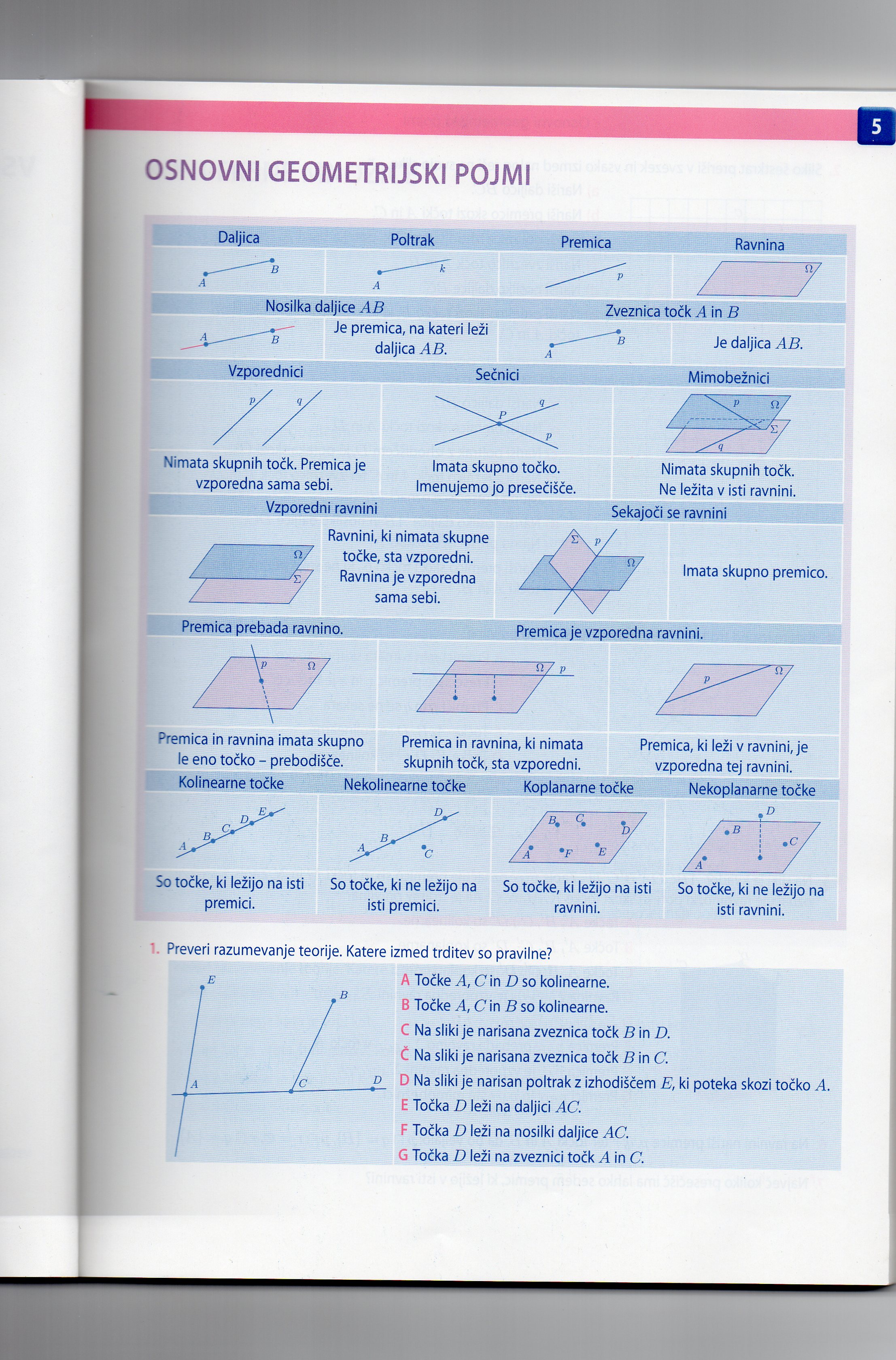 Je premica, na kateri leži daljica AB.Je daljica AB.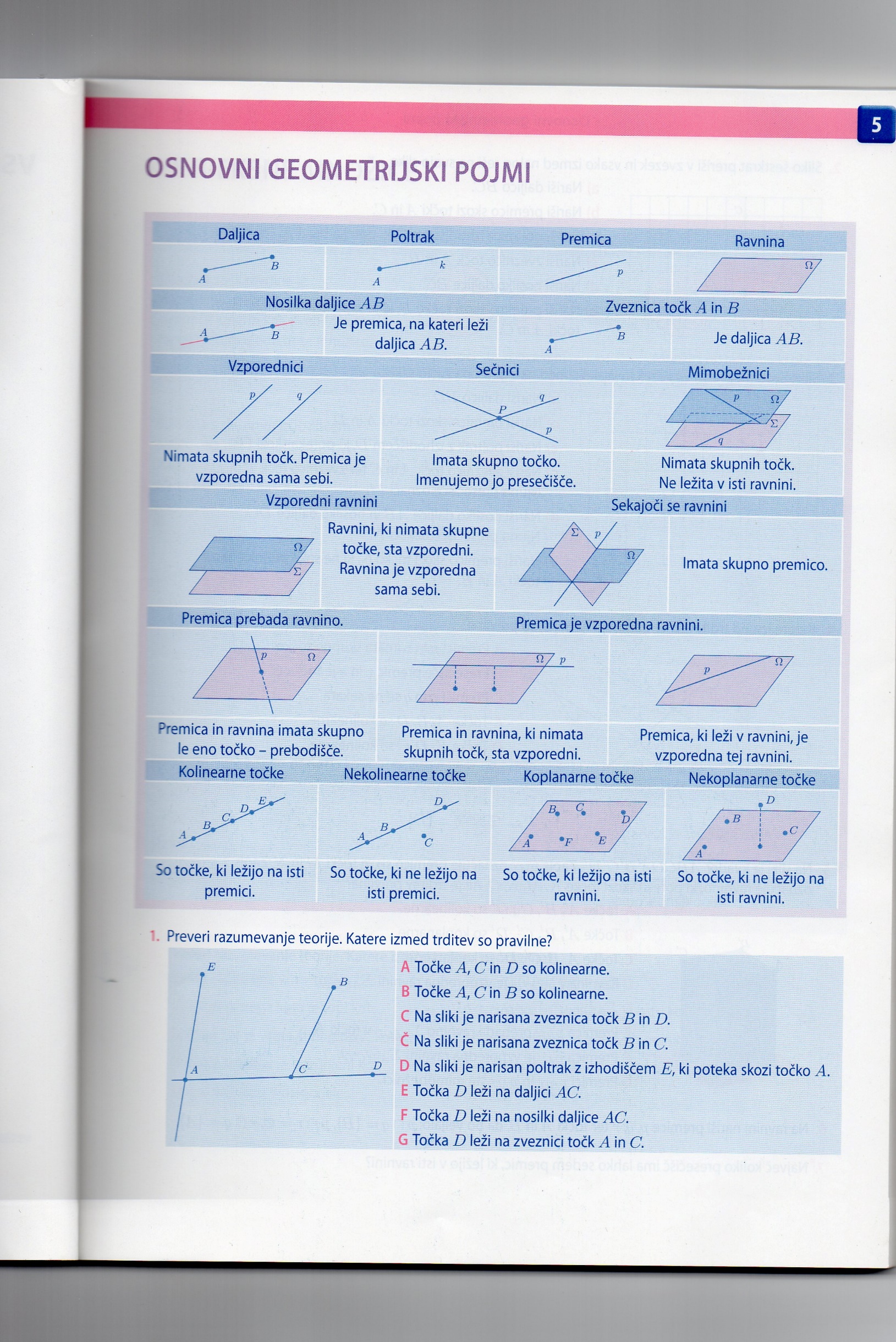 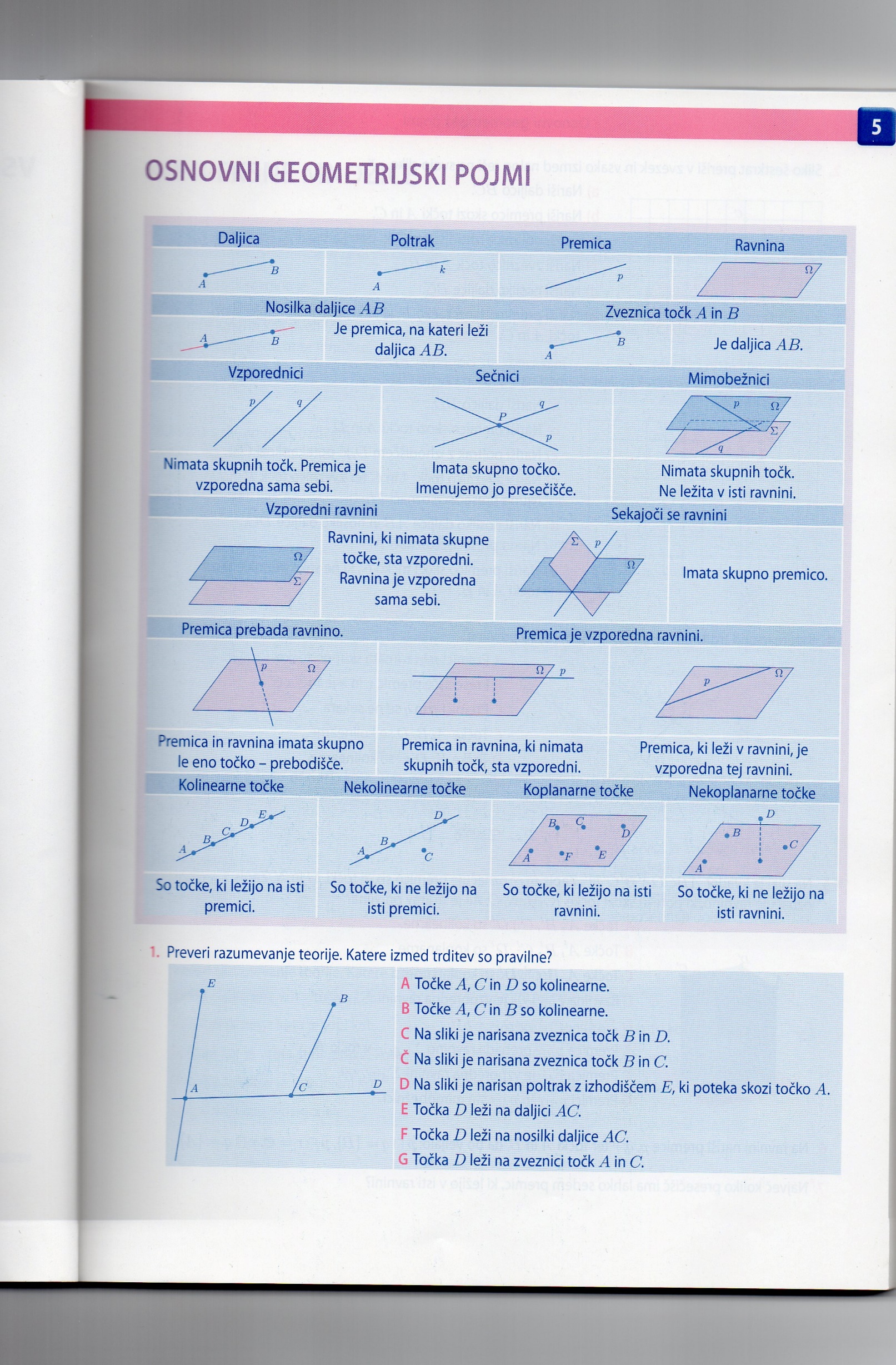 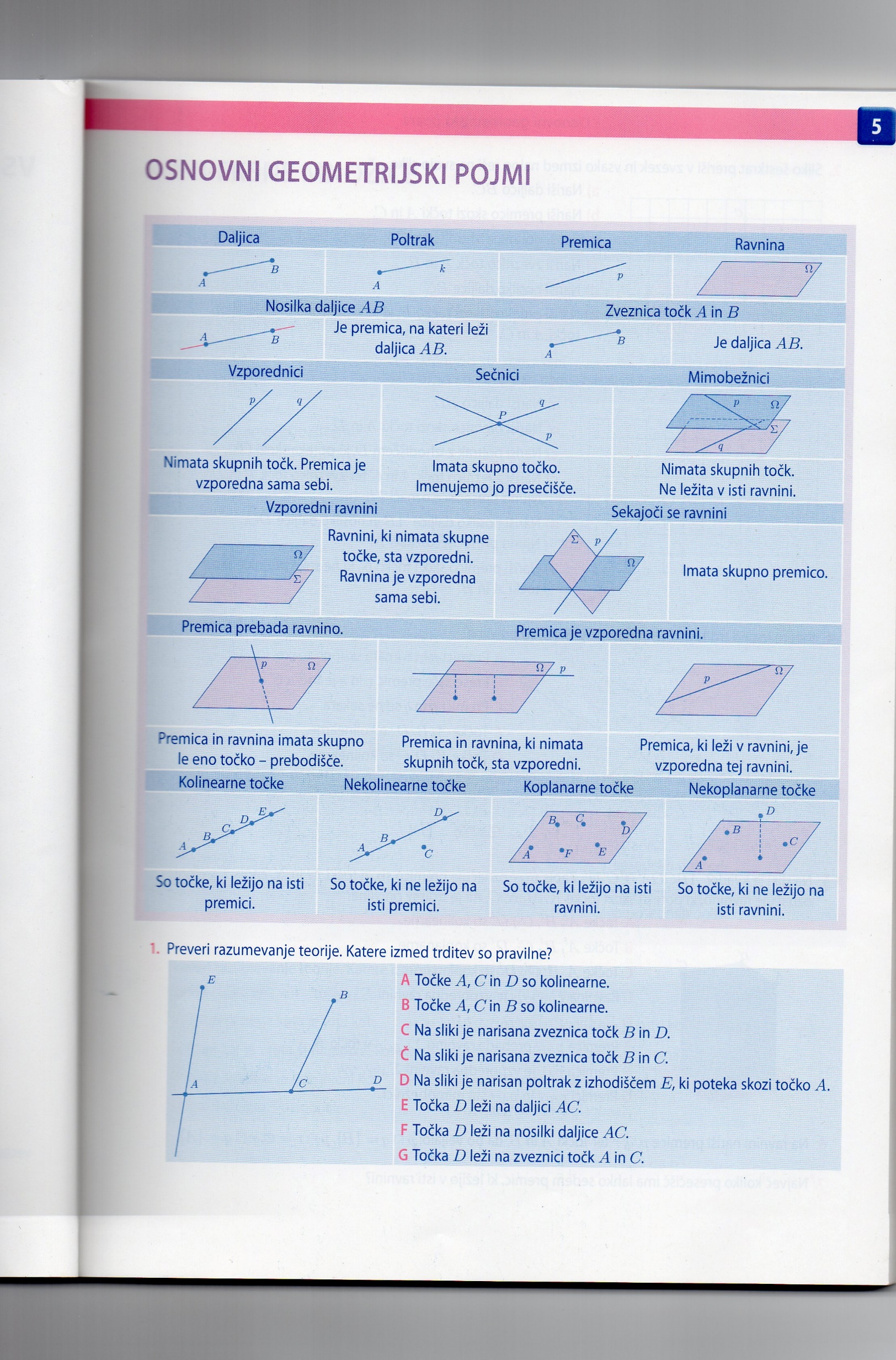 Nimata skupnih točk. Premica je vzporedna sama sebi.Imata skupno točko. Imenujemo jo presečišče.Nimata skupnih točk. Ne ležita v isti ravnini.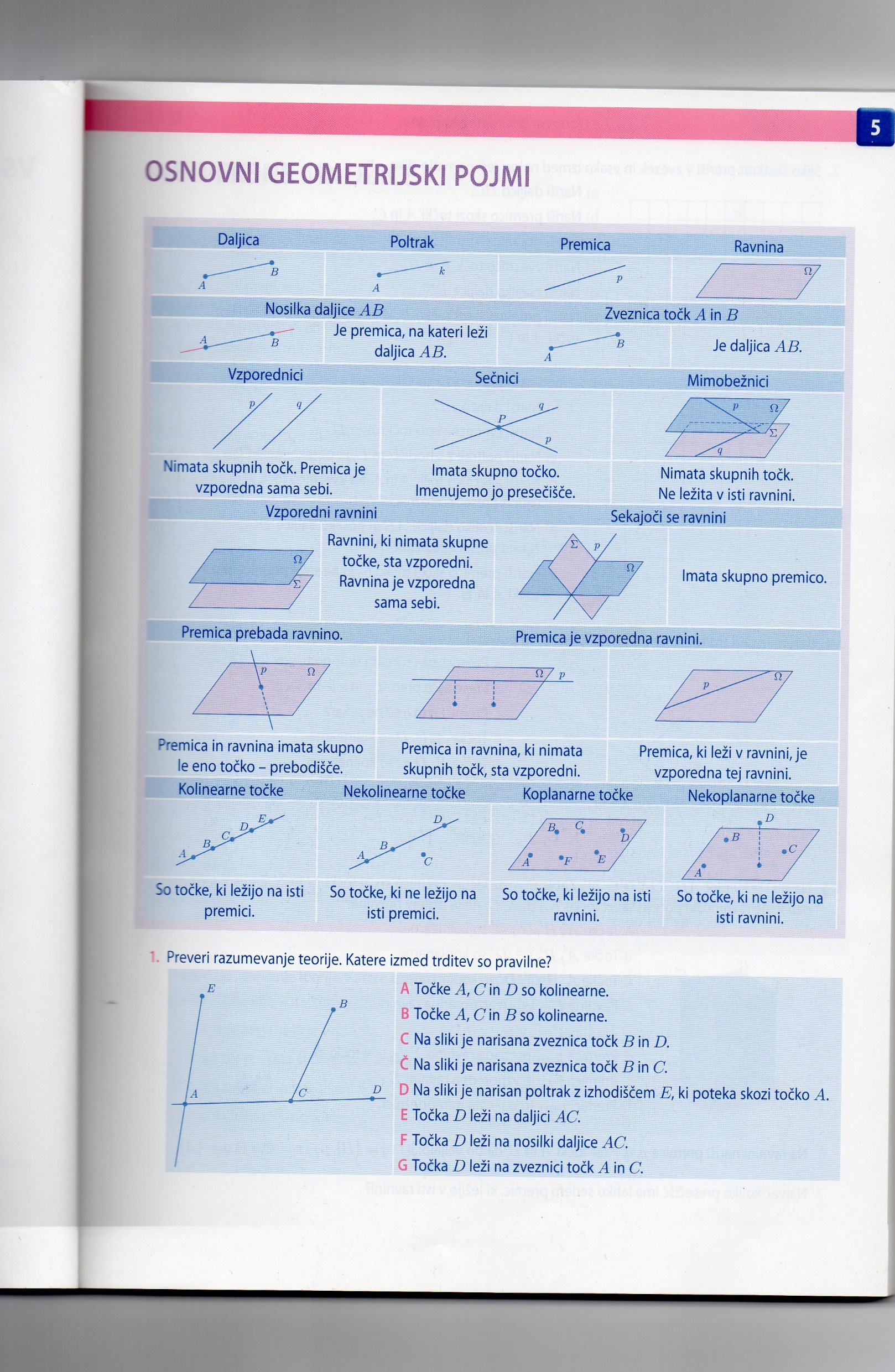 Ravnini, ki nimata skupne točke, sta vzporedni. Ravnina je vzporedna sama sebi.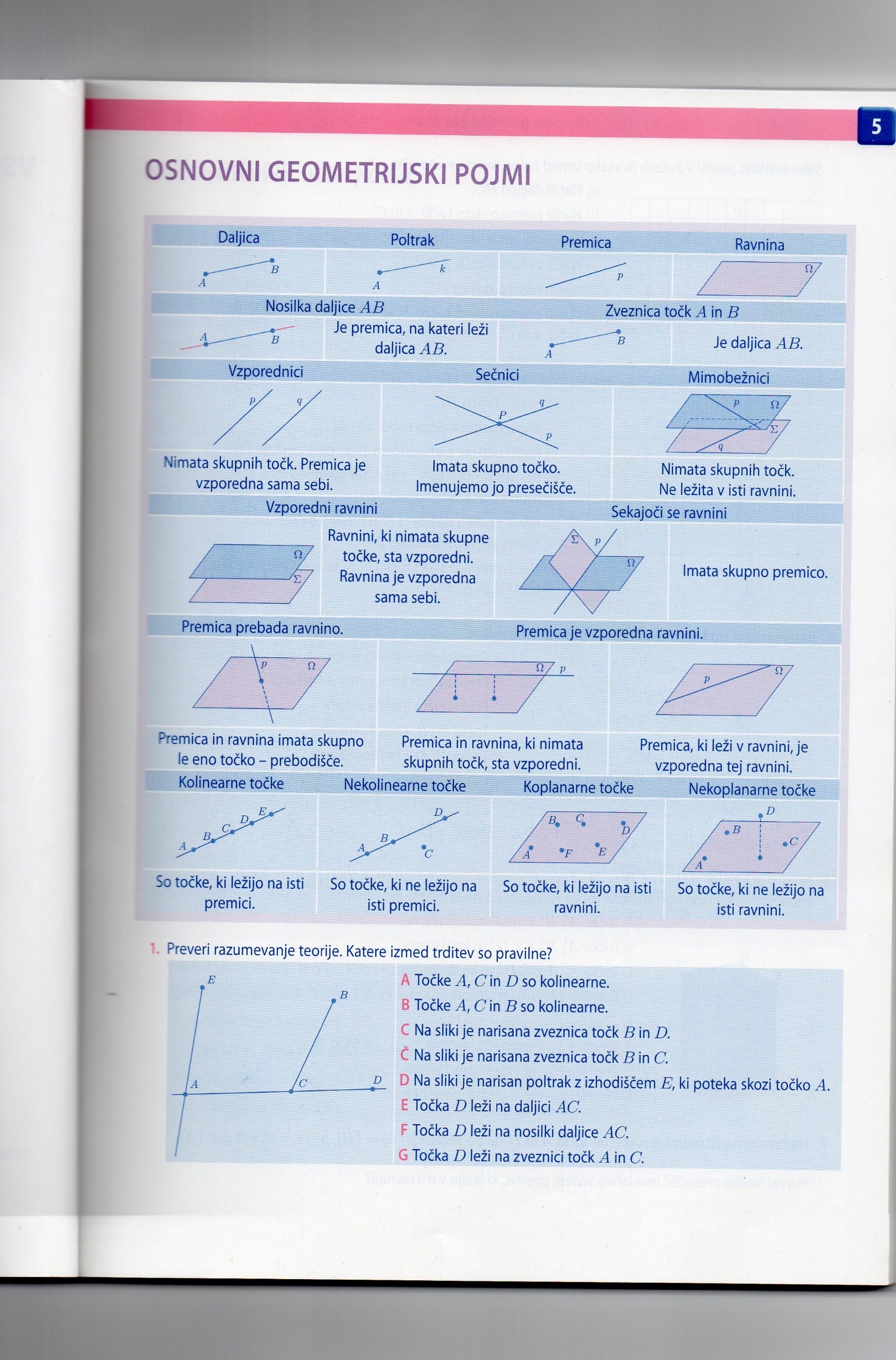 Imata skupno premico.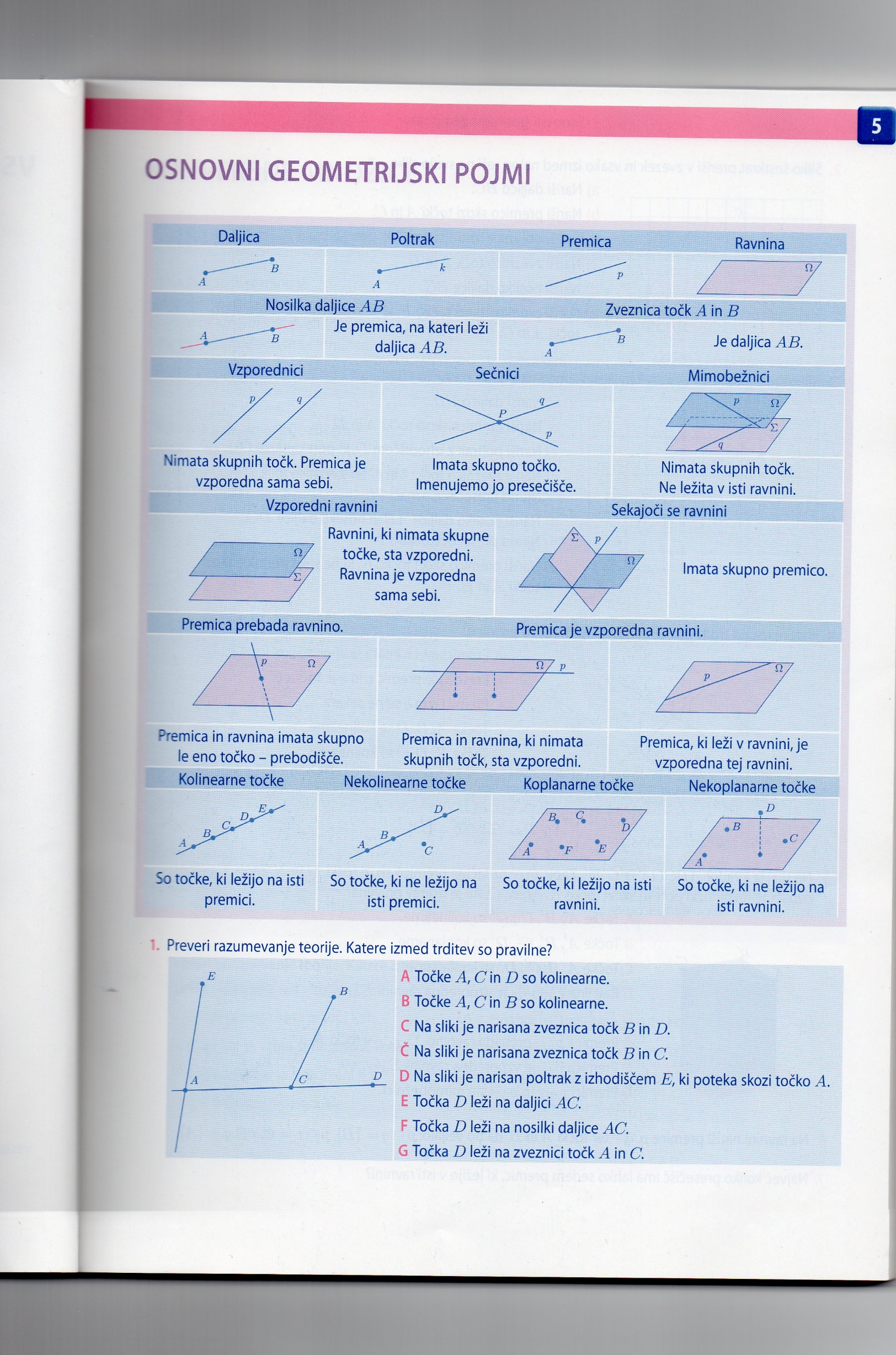 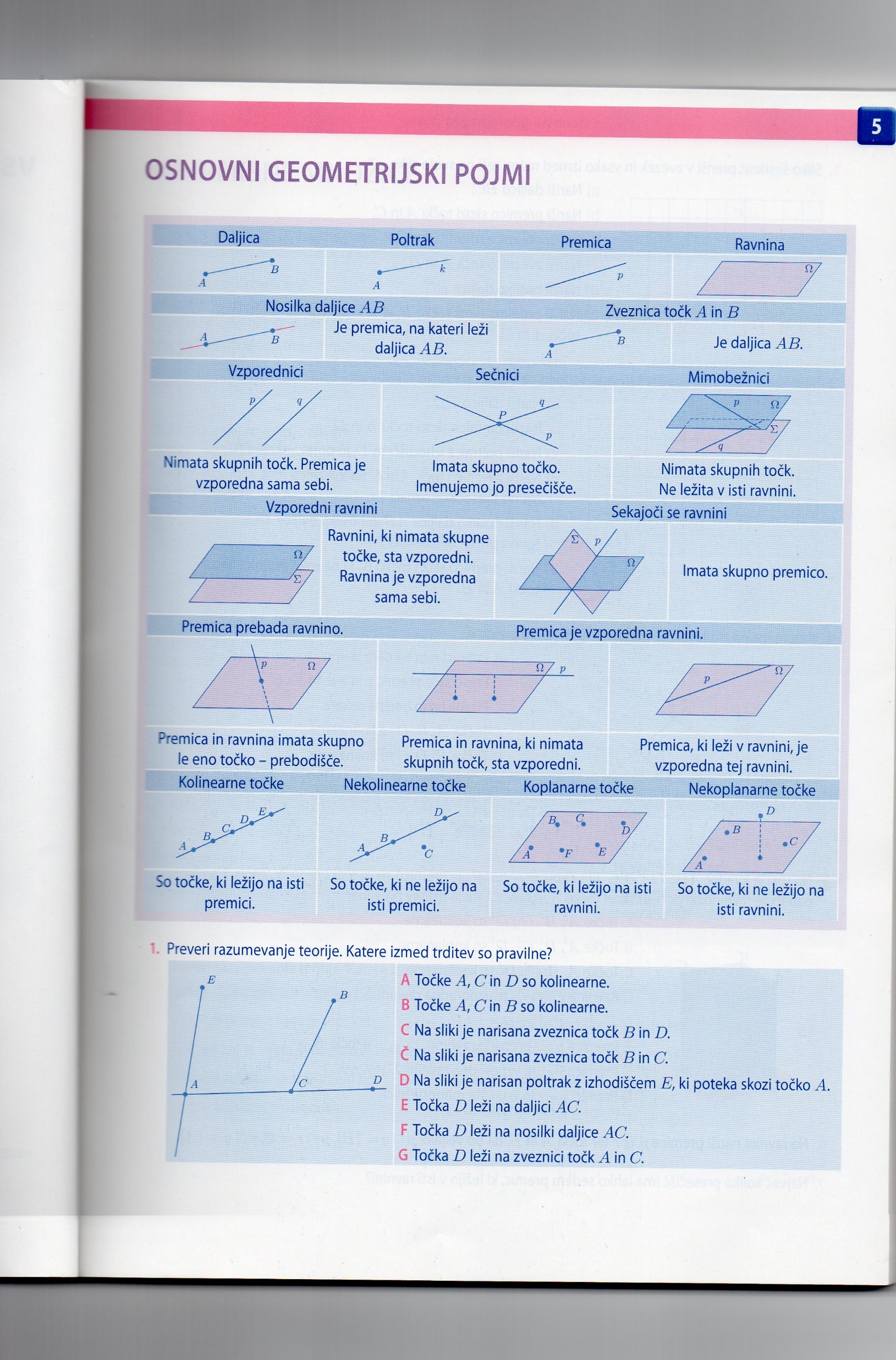 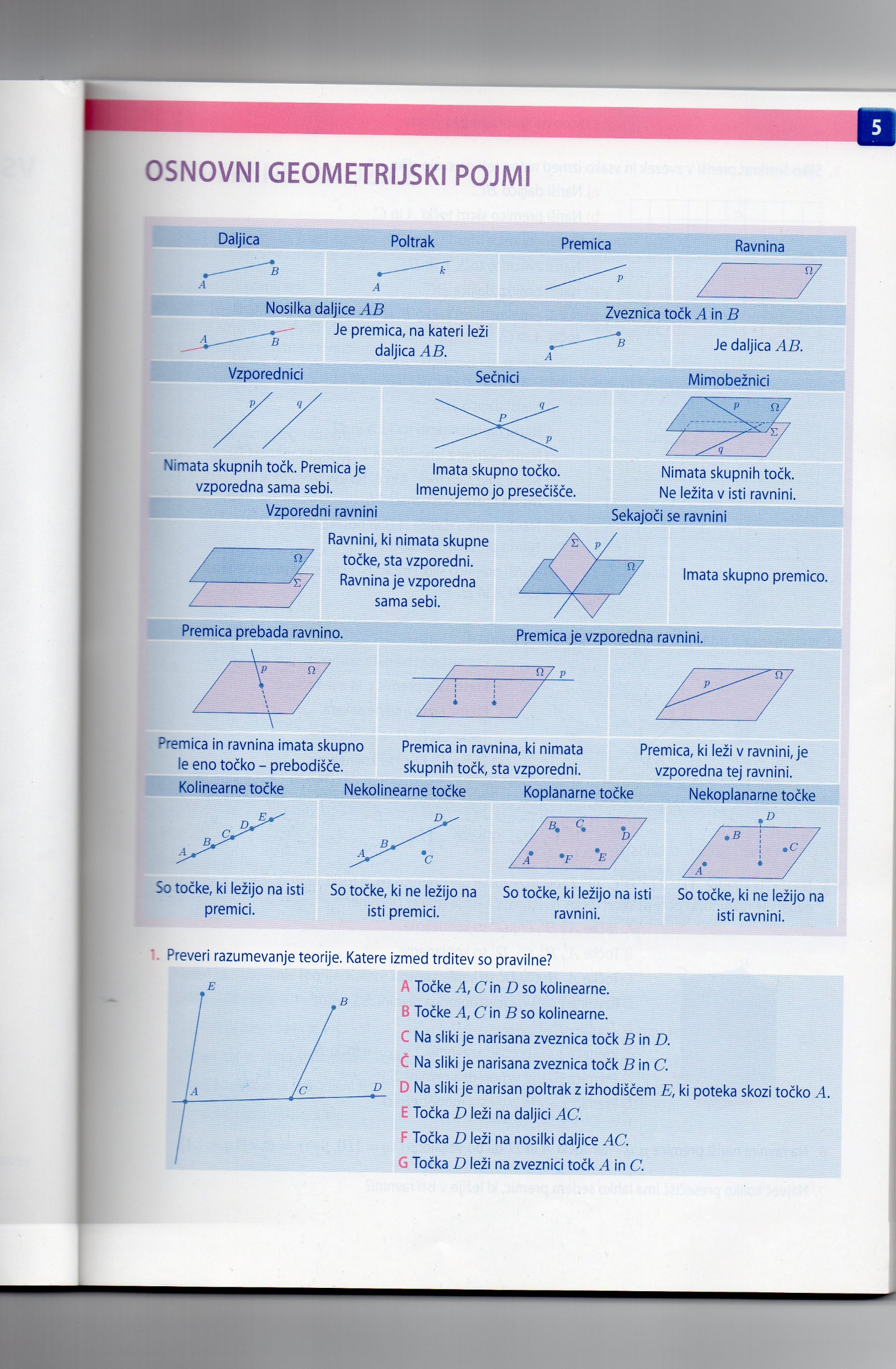 Premica in ravnina imata skupno le eno točko – prebodišče.Premica in ravnina, ki nimata skupnih točk, sta vzporedni.Premica, ki leži v ravnini, je vzporedna tej ravnini.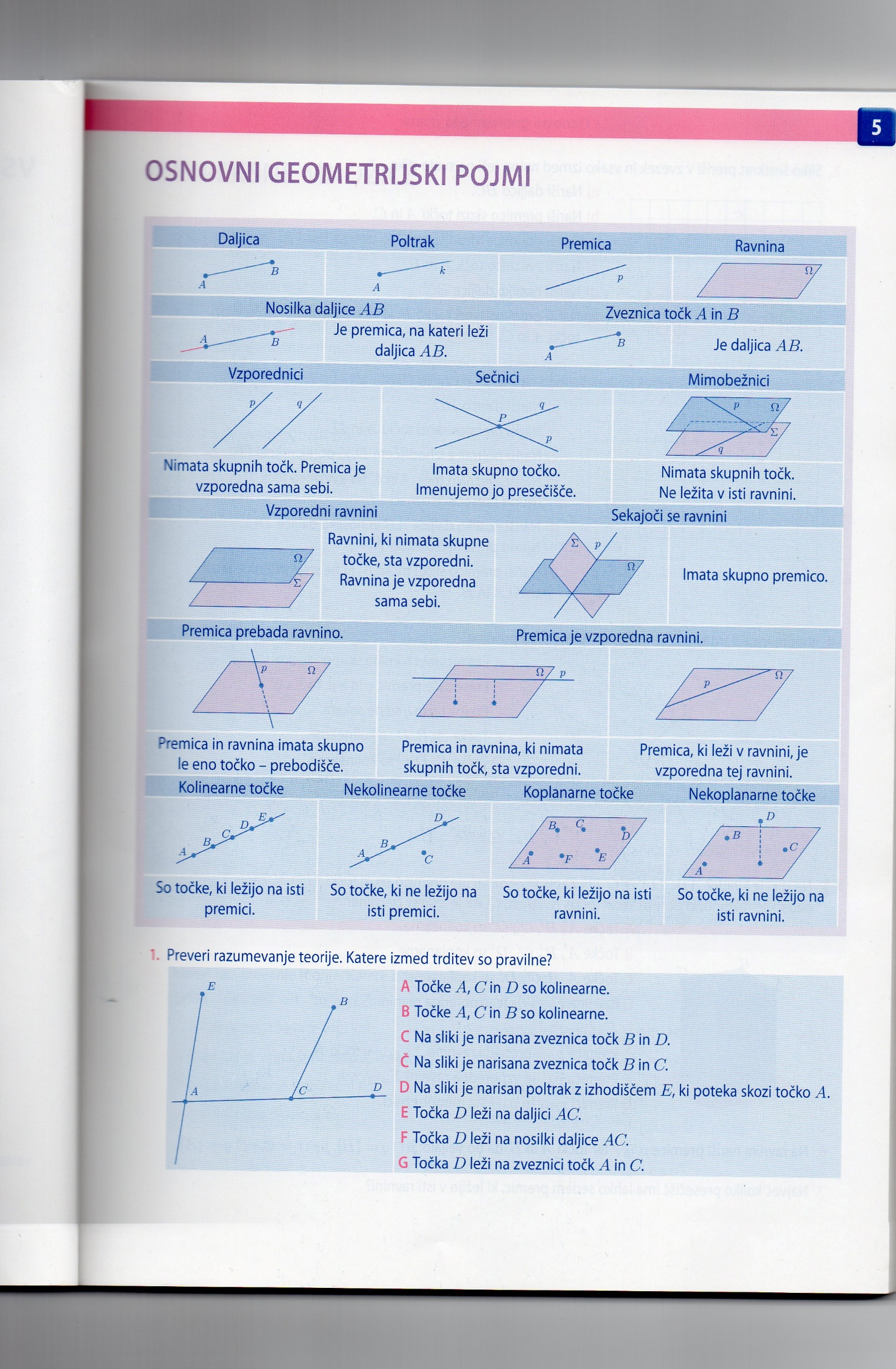 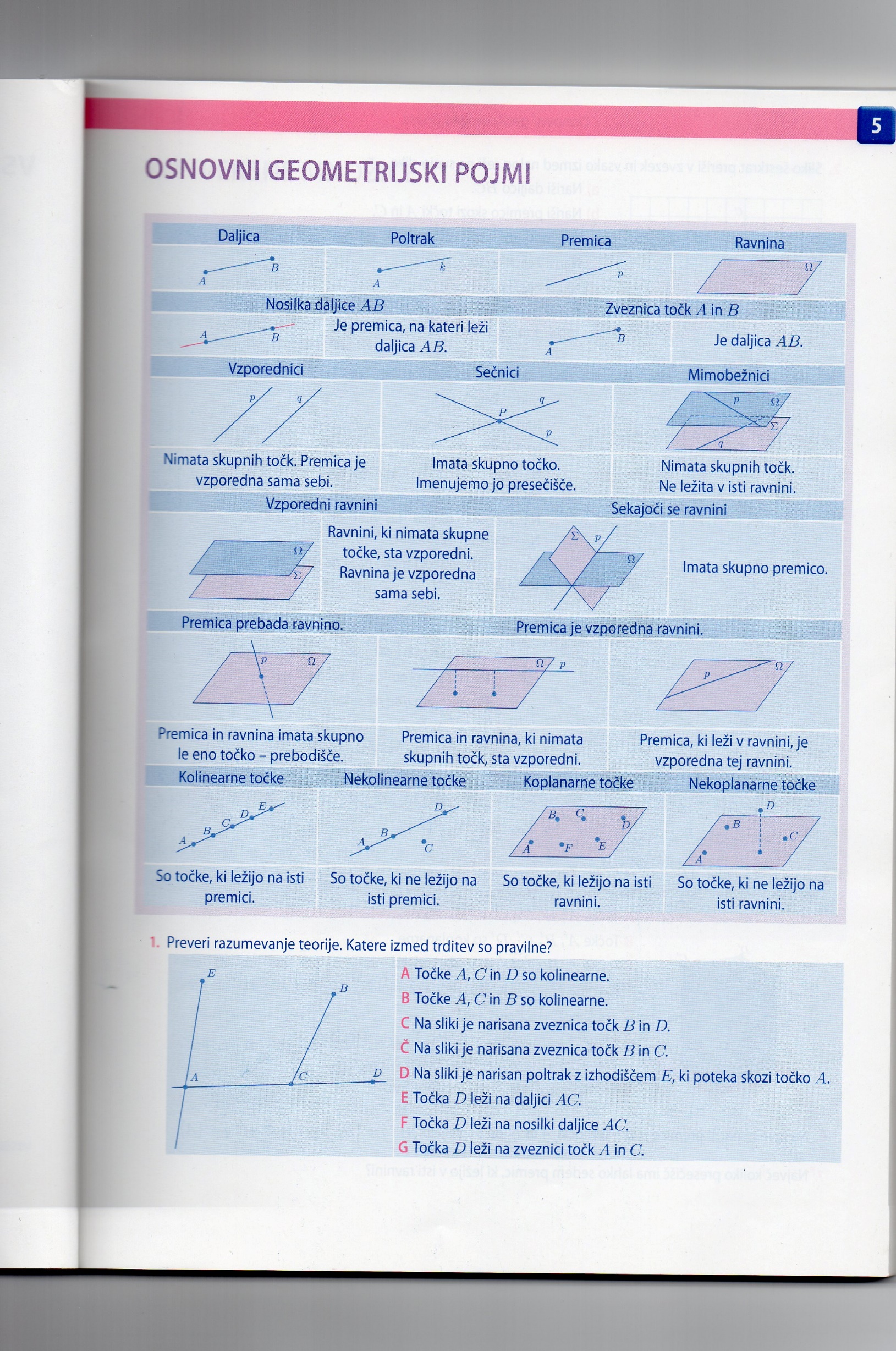 So točke, ki ležijo na isti premici.So točke, ki ne ležijo na isti premici.So točke, ki ležijo na isti ravnini.So točke, ki ne ležijo na isti ravnini.